Hartford Friendship Kids’ CAMP REGISTRATION    Today’s date __________All forms must be completed and signed by a parent or guardian for it to be accepted. We are especially reaching out to youngsters from Hartford and East Hartford between the ages of 5-13.  Please print email addresses and all other information (except signatures) clearly. Camper Name ____________________________ Birth Date ___ / ___ / ___   Age ______Gender ______Street Address _____________________________ Hartford, East Hartford, CT   Zip Code___________Do you live in a town other than the 2 named above? Town: __________________ Zip Code __________Last School Attended ____________________ Town ________    Grade your child is entering ______Circle Race or Ethnicity:  Black or African American    Hispanic/ Puerto Rican     White      Other _______For demographic purposes, the head of our household is Male ______ Female_______ Both _______Parent/Guardian 1_________________________ email address _________________________Home (___) ________________ Work (___) _____________ Cell (___) ____________________ Parent/Guardian 2_________________________ email address _________________________Home (___) ________________ Work (___) ______________ Cell (___) ___________________ If Parent cannot be reached in case of an emergency, please contact ______________________________Registration cost (nonrefundable) is $25.00. Multiple children in the family? No problem. Forty dollars will cover all campers living under the same roof.The cost for this 6 week camp is $75.00 a week ($450.00) SPECIAL INCENTIVE: All parents who pay in full before June 15 will receive a 10% discount off the total cost of camp ($45.00). Partial or whole Scholarships are awarded based on need. (Must provide proof.) 1.  Has your child ever attended HFKC before?   Yes       No2.  My child will attend: Entire session or specify number of weeks your child will attend camp _____      Name of other campers from same household:_____________________     _____________________     _____________________Please indicate your level of income from options below. This is information that our camp is asked to provide which might be beneficial in helping us provide a better camp experience for your child. Scholarships are available based on income. In order to qualify for a scholarship, you must provide proof of income based on most recent W2 tax return or other proof of income. Pls select income range: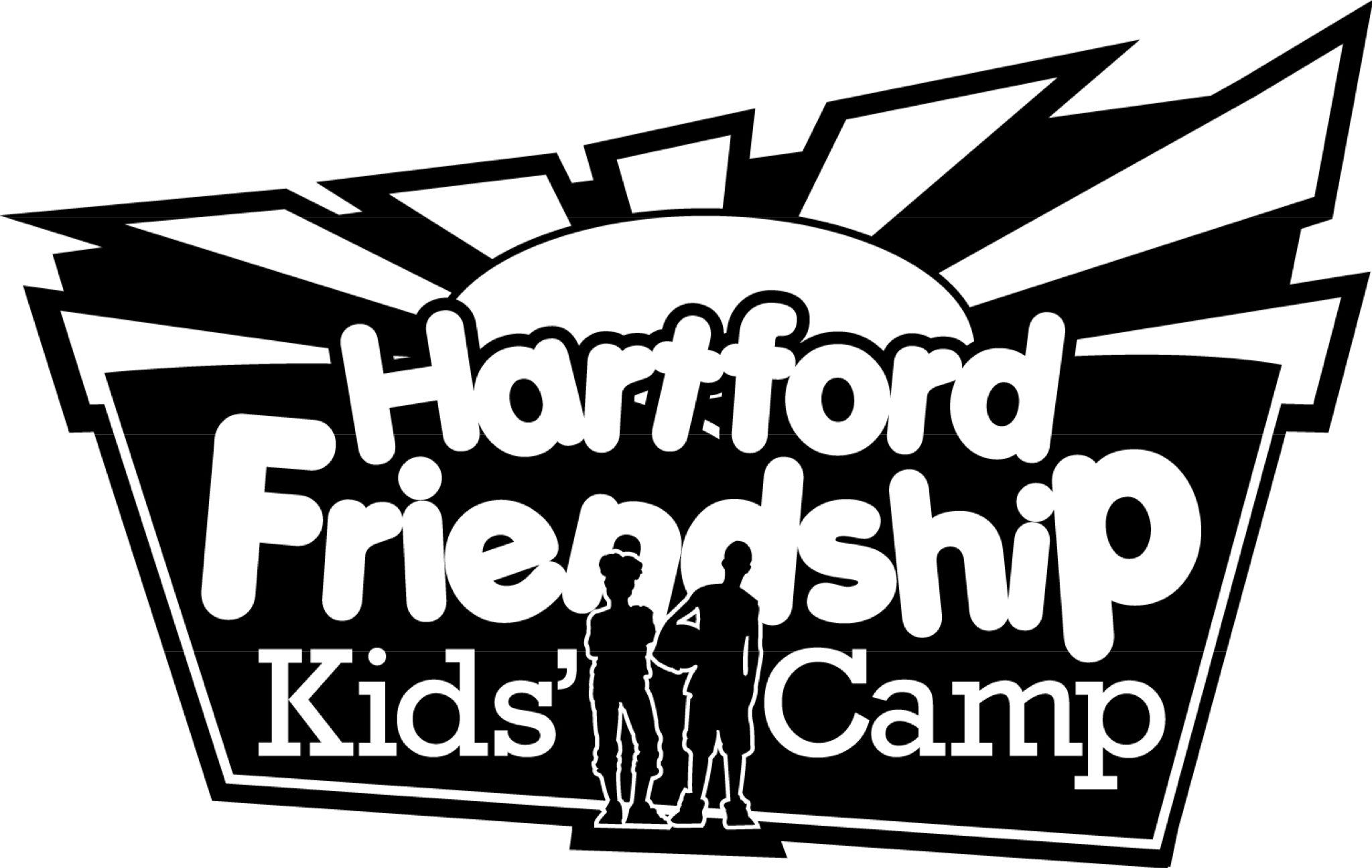 Less $20,000.00$20,000.00 - $30,000.00$30,000.000 - $40,000.00$40,000.00 - $50,000.00$50,000.00 - $60,000.00$60,000.00 or moreI hereby give my permission for the above-named child to be transported to and from sponsored activities by authorized and licensed personnel of the HFKC. I also understand that should my child present a severe behavioral problem or seriously violate any trip rules, I’ll be notified and arrangements will be made to send the child home. If your child requires 1 – on – 1 supervision, you’ll need to arrange for that supervision. Parent’s Signature ________________________________________Child’s HealthWe require that you submit a form from your child’s pediatrician. Please indicate if your child has had any of the following injuries, conditions, or illnesses:□ Asthma   □ Frequent Ear Infections   □ Seizure Disorder    □ Diabetes   □ GI Disorders□ Heart Problems    □ ADD/ADHD     □ Muscular/      □ Psychiatric Diagnosis□ Other ______________________________Allergies. List ALL Known Allergies. Describe usual reaction and treatment.Allergy ___________________________ Reaction __________________________ Treatment __________________________________________________________Allergy ___________________________ Reaction __________________________ Treatment __________________________________________________________Child’s Doctor/ Clinic _____________________________ Telephone # ______________________Hospital of choice: ____Hartford Hospital ___ St. Francis ___ UCONN ___ Other ______________Does your child have any medical problems, injuries, or special restrictions?  Yes ____ No ____If yes, explain ________________________ Does your child have any special needs / disabilities that require extra adult supervision? If yes, please explain: _______________________________________________________________*If medications need to be administered by staff or by child during the camp day, your child’s pediatrician must inform us.List any major illnesses in the last year ________________________________________________Please record any hospitalizations, doctor visits or surgical history of consequence in the past 2 years; and any further suggestions for camp personnel (attach additional information if necessary). Vegetarian? Yes / No   Any Other Dietary Concerns?   _____________________________________My child’s immunization shots are up to date.  I have provided proof of the same. Does your child have special needs?  If so, what are they? ___________________________ ______________________________________________________________Health Insurance InformationDoes child have health insurance?  Yes   No   If yes, is it HUSKY?  Yes/ No (For HUSKY call 1-877- CT HUSKY)I, __________________________, the parent and /or legal guardian of __________________, a minor child, hereby acknowledge that my child is presently under my care, custody and control.  I hereby give my child express permission to participate in the activities at the Hartford Friendship Kids’ Camp. I also give my permission to the Hartford Friendship Kids’ Camp, its staff persons and its representatives, or any attending physician, to make decisions and perform such medical treatments and/or surgery upon my child, which may in their sole discretion be necessary and proper under the circumstances. I do release and covenant to hold harmless HFKC, its agents and employees from any and all damages or liabilities arising out of any sickness or injury incurred by my child during camp.  Parent’s Signature  _______________________Photo ReleaseI hereby agree that all photographs, negatives, prints, paintings, drawings, sketches, reproductions and likeliness of any kind made of the child are and shall remain the property of the Hartford Friendship Camp.  I give my permission that said works may be published, displayed, reproduced and circulated in any form by Hartford Friendship Camp with or without the child’s name for commercial purposes or otherwise, including advertisement in any media and with or without any testimonial copy or other form of advertising or display.     Parent (or Guardian’s) Signature _____________________________________ Date ________ Telephone or Cell Contact                 __________________________________Email Address (print clearly) ______________________________________              Please complete and return to Mrs. Clara Ruffin, 149 Ridgefield St, Hartford, CT 06112